Муниципальное бюджетное учреждение «Киришский центр методического и психолого-педагогического сопровождения»(МБУ «Киришский центр МППС»)Программа «Коррекция устной и письменной речи обучающихся 1 – 4 классов общеобразовательных школ»Составители:   учитель-логопед  Кокорина В.А.учитель-логопед    Павлова А.М.учитель-логопед   Романова Т.Л.         учитель-логопед  Самойлова Н.В.г. Кириши 2017 год Пояснительная запискаАктуальность  Нарушение устной и письменной речи у школьников массовых школ – достаточно распространённое явление. Данные ежегодных аналитических отчётов учителей-логопедов свидетельствуют о том, что количество детей с подобными видами нарушений увеличивается с каждым годом. Недостатки устной и письменной речи являются одной из причин школьной «дезадаптации», то есть препятствуют полноценному усвоению учебных умений и навыков.           Нарушения устной и письменной речи сложны по своей структуре, поэтому без специально организованной и систематической помощи специалистов, знающих причины и механизмы речевой патологии, эти недостатки не могут быть скомпенсированы.           Введение в действие Федерального государственного образовательного стандарта (ФГОС) начального общего образования диктует внедрение новых подходов к созданию в начальной школе системы комплексной помощи детям с ограниченными возможностями здоровья в освоении ими основной общеобразовательной программы начального образования. Программа коррекционной работы предусматривает создание специальных условий обучения детей с ОВЗ посредством индивидуализации и дифференциации образовательного процесса. Научные, нормативно-правовые и методические основания программы           Данная программа является программой коррекционо-развивающей  и создана на основании:Федеральный закон «Об образовании в Российской Федерации» от 29.12.2012г № 273 – ФЗ Постановление Правительства РФ от 19 марта 2001 г. №196 «Об утверждении Типового положения об общеобразовательном учреждении» (с изменениями от 23 декабря 2002 г., 30 декабря 2005 г., 20 июля 2007 г., 18 августа 2008 г, 18 марта 2009 г).Письмо Минобразования РФ от 22 января 1998 г. № 20-58-07 ин/20-4 «Об учителях-логопедах и педагогах-психологах учреждений образования»Письмо Министерства образования РФ от 27 июня 2003 г. № 28-51-513/16 «Методические рекомендации по психолого-педагогическому сопровождению обучающихся в учебно-воспитательном процессе в условиях модернизации образования» Письмо Министерства образования и науки РФ от 18 апреля 2008 г. № АФ – 150/06 « О создании условий для получения образования детьми с ОВЗ и детьми инвалидами» Письмо Министерства образования и науки РФ от 10 февраля 2015 г. N ВК-268/07 «О совершенствовании деятельности центров психолого-педагогической, медицинской  и социальной помощи»  Инструктивное письмо Министерства образования РФ от 14.12.2000 г. №2 «Об организации работы логопедического пункта общеобразовательного учреждения»Программа разработана, опираясь на образовательные программы начального обучения:«Школа России», «Школа 21 века», «Перспектива», «Планета детства», «Гармония».           При составлении  программы  учтены системы коррекционной работы, предложенные авторами: И.Н. Садовниковой, Л.Н. Ефименковой, А.Н. Корневым, Р.И. Лалаевой, Л.Г. Парамоновой,  А.В.Ястребовой. Программа  составлена с учётом степени проявления речевой патологии, возраста детей и основывается на следующих теоретических положениях:- о взаимодействии первой и второй сигнальных систем (И.П. Павлов)-  о динамической локализации психических функций, компенсаторных возможностях  развивающегося мозга в условиях стабилизации патологического процесса (Л.С. Выготский, А.Р. Лурия, С.С. Ляпидевский, П.К. Анохин)- о поэтапном формировании  умственных операций (А.Н. Леонтьев, П.Я. Гальперин)- о функциональных системах (П.К. Анохин)             Отбор содержания и его организация  осуществлялись с опорой на следующие принципы:принцип системности,принцип научности, принцип доступности,принцип последовательности и систематичности, принцип ориентации на «зону ближайшего развития (по Выготскому),принцип единства диагностики и коррекции,принцип индивидуального подхода и др.Адресат                Данная программа адресована обучающимся 1–4 классов, имеющим нарушения устной и письменной речи различной этиологии и степени тяжести. Она не подходит для детей с нарушением слуха, зрения и интеллекта.Фонетическое недоразвитие речи (ФНР) выражается в дефектах произношения отдельных звуков без других сопутствующих проявлений, что может не влиять на усвоение обучающимися школьных знаний, но может нанести вред при формировании отдельных личностных характеристик. Коррекционно-развивающая работа направлена на формирование умения и навыка правильного воспроизведения звуков, использование их в речи и осуществляется в ходе проведения индивидуальных и групповых занятий.Фонетико-фонематическое недоразвитие речи (ФФНР) характеризуется нарушением не только звуковой стороны речи, но и недоразвитием формирования фонематических процессов, анализа и синтеза звукового состава слова. Коррекционно-развивающая работа включает развитие звуковой стороны речи, формирование умений и навыков правильного воспроизведения звуков, профилактику вторичного дефекта (дисграфии и дислексии) и осуществляется в ходе проведения индивидуальных и групповых занятий.Общее недоразвитие речи 3-го уровня речевого развития и нерезко выраженное общее недоразвитие речи (ОНР 3-го уровня и НОНР) представляет собой недостаточную сформированность фонетико-фонематических и лексико-грамматических средств языка. Школьники данной категории испытывают стойкие трудности при усвоении программного материала. Цель коррекционно-развивающей работы: преодоление отклонений в речевом развитии (устранение дефектов произношения, формирование полноценных фонематических представлений, уточнение и обогащение словарно запаса, развитие грамматического строя речи, связной речи), формирование полноценной учебной деятельности. Коррекционная логопедическая работа осуществляется в ходе проведения индивидуальных и групповых занятий. Нарушение письменной речи: на школьных логопунктах учителям- логопедам чаще всего приходится работать со смешанной (сложной) формой дисграфии. При такой форме дисграфии ошибки множественны и разнообразны. Дети одновременно путают буквы, сходные по акустическому (о – ё, ё – ю, т – ц, ч – щ и др.) и оптико-кинетическому (п – т, б – д, и – у и др.) признакам. При этом у них наблюдается нарушение звукового, слогового и языкового анализа и синтеза, нарушение грамматического строя речи. У таких детей недостаточен для их возраста словарный запас, плохо развита связная речь. Кроме того, на более поздних этапах обучения (3-4 кл.) наряду с дисграфическими ошибками наблюдается большое количество ошибок орфографического характера, что свидетельствует о возникновении у этой категории детей дизорфографии. Коррекционно-развивающая работа осуществляется в несколько этапов с учётом вида дефекта и степени его выраженности в ходе проведения групповых занятий.            Организация дифференцированной логопедической помощи происходит после проведения первичной диагностики (обследования) в начале учебного года (1 – 15 сентября). На основании проверки речевого развития каждого ребёнка комплектуются группы.Цель  коррекционно-развивающей  программы:                   Реализация системы логопедической помощи детям с речевыми нарушениями в освоении основной образовательной программы начального общего образования, коррекция недостатков в речевом развитии обучающихся, их социальная адаптация.Задачи программы:Развитие подвижности речевого аппарата.Коррекция дефектов звукопроизношения, формирование умений и навыков правильного воспроизведения звуков, использования их в речи.Развитие фонематического слуха.Развитие навыка языкового анализа и синтеза.Развитие навыка звуко-слогового анализа и синтеза.Развитие оптико-пространственных ориентировок.Коррекция грамматического строя речи.Обогащение и активизация словаря.Развитие связной устной и письменной речи. Развитие неречевых процессов: памяти, внимания, мышления.Сроки реализации программы:Продолжительность программы зависит от логопедического заключения. Основные формы работы: групповые и индивидуальные  коррекционно-развивающие занятия. Продолжительность групповых занятий – 40 минут (для обучающихся 1-ых классов – 30 минут), индивидуальных занятий – 20 минут.           Сведения о практической апробации программы  на базе  школьных логопедических пунктов.	Данная программа   прошла апробацию в школьных логопунктах города  Кириши в течение двух лет. Этапы программы были реализованы на логопедических занятиях с обучающимися 1-4 классов. Коррекционно-развивающая работа проводилась с детьми, имеющими логопедическое заключение: ФНР, ФФНР, НОНР, ОНР 3 уровня; нарушение письма, обусловленное ФФНР, НОНР, ОНР 3 уровня.	Для отслеживания результатов апробации программы использовались индивидуальные и фронтальные формы обследования, устные и письменные задания. Результаты отслеживания подтверждают положительную динамику коррекционной работы. У обучающихся отмечается нормализация устной речи, в письменной речи отсутствуют  пропуски, замена  и  перестановка  букв. Значительно меньше орфографических и грамматических ошибок. 	Можно сделать вывод о соответствии программного содержания поставленным целям и задачам, что позволило успешно завершить коррекционно-развивающую работу, помогло обучающимся лучше усвоить общеобразовательную программу.Основное содержание курса           На протяжении всего процесса обучения при оказании обучающимся помощи в овладении каждым учебным предметом (русский язык и чтение), наряду с решением общеобразовательных задач, учителем-логопедом проводится целенаправленная и систематическая работа по коррекции нарушений речи и развитию фонетико-фонематического и лексико-грамматического строя, формированию диалогической и монологической речи.        Эта работа осуществляется с использованием различных методов, но имеет главной целью минимизировать или устранить недостатки речевого развития школьников с нарушениями речи, создать предпосылки для овладения школьными знаниями, умениями и навыками. В процессе специально разработанной системы занятий предполагается овладение детьми способами и средствами речевой деятельности, формирование языковых обобщений, правильное использование языковых средств в процессе общения, учебной деятельности, закрепление речевых навыков в спонтанной речи. На занятиях по коррекции нарушений речи осуществляется работа по устранению нарушений как устной речи (дислексия, стёртая форма дизартрии, ринолалия), так и письменной речи (дисграфия, дизорфография), которые составляют ведущее нарушение у данной категории детей. Именно целенаправленная коррекция нарушений речи в младших классах позволит детям более успешно усваивать программу по другим предметам.        Таким образом, единство развивающего и корригирующего обучения младших школьников с нарушениями речи, использование специальных учебных планов и программ, научно обоснованных методов и системы обучения, учитывающей особенности психического и речевого развития школьников с речевой патологией,  даёт возможность обеспечить овладение образовательной программой начального общего обучения.Содержание программы	        Коррекция нарушений устной речи предполагает формирование полноценных произносительных навыков: развитие фонематического восприятия, фонематических представлений, звуковой анализ и синтез, развитие внимания к морфологическому составу слов и изменению слов и их сочетаний в предложении; обогащение словаря, преимущественно привлечением внимания к способам словообразования, к эмоционально-оценочному значению слов; умение правильно составлять простое распространённое предложение, а затем и сложное предложение; употреблять разные конструкции предложений в самостоятельной связной речи; развитие связной речи в процессе работы над рассказом, пересказом, с постановкой определённой коррекционной задачи по автоматизации в речи уточнённых в произношении фонем.        Коррекция нарушений звукопроизношения. Обследование речи учащихся. Подготовка речеслухового и речедвигательного анализаторов к постановке звуков. Выработка дифференцированных движений органов артикуляционного аппарата. Развитие речевого дыхания. Закрепление навыка правильного произношения звуков (гласных, согласных), имеющихся в речи детей. Формирование умения дифференцировать на слух и в речи сохранённые звуки с опорой на их акустические и артикуляционные признаки, на наглядно-графическую символику. Формирование правильного артикуляционного уклада изолированного звука. Постановка отсутствующих в речи звуков (в соответствии с индивидуальными особенностями речи детей). Закрепление условно-рефлекторных речедвигательных связей на различном речевом материале, введение звуков в слоги, слова, предложения (с использованием учебников системы «Школа России»). Воспитание правильной ритмико-интонационной и мелодической окраски речи.         Развитие умения анализировать свою речь и речь окружающих на предмет правильности её фонетического оформления. Автоматизация в произношении поставленных звуков в слогах, словах, предложениях, связной речи. Коррекция нарушений слоговой структуры слова. Дифференциация на слух сохранных звуков (с проговариванием), различающихся по «твёрдости – мягкости», по «глухости – звонкости», в слогах со стечением двух согласных, в словах и фразах.Автоматизация поставленных звуков в речи.         Дифференциация звуков по месту образования в прямых и обратных слогах; в слогах со стечением трёх согласных; в словах и фразах; в коротких текстах и стихах; закрепление умений, полученных ранее, на новом речевом материале. Закрепление правильного произношения звуков. Развитие точности произвольных движений артикуляционного аппарата. Совершенствование дикции. Совершенствование интонационной выразительности речи. Формирование умения безошибочного употребления звуков речи в разных ситуациях общения. Развитие фонематического восприятия. Формирование умения дифференцировать на слух и в речисохранные звуки с опорой на их акустические и артикуляционные признаки. Последовательное знакомство с буквами на основе четкого правильного произношения твердых и мягких звуков. Выделение начального гласного из слов. Последовательное называние гласных. Анализ и синтез прямых и обратных слогов.  Выделение последнего согласного из слов. Выделение слогообразующего гласного в позиции после согласного. Выделение первого согласного в слове. Анализ и синтез слогов и слов. Выкладывание моделей слогов и слов. Преобразование слогов. Слоговой анализ слов. Усвоение понятий: «звук», «буква», «слово», «слог», «гласный звук», «согласный звук», «твердый звук», «мягкий звук». Составление графической схемы слова. Называния порядка следования звуков в слове. Выделение и называние гласных, согласных звуков в слове. Умение давать качественную характеристику звуку. Формирование умения делить на слова предложения простой конструкции без предлогов и с предлогами. Совершенствование навыков звукового и слогового анализа слов. Составление схемы предложения. Звуковой анализ слов различной сложности. Определение различий и качественных характеристик звуков: «гласный» - «согласный»,  «твердый» -  «мягкий», «звонкий» - «глухой». Закрепление слогообразующей роли гласных (в каждом слоге один гласный звук). Развитие умения находить в слове ударный гласный. Развитие умения подбирать слова к данным схемам. Развитие умения подбирать слова к данной модели (первый звук твердый согласный, второй звук – гласный, третий – мягкий согласный, например: лось, конь, соль и т.п.). Преобразование слов за счет замены звука. Определение количества слов в предложении и их последовательности. Совершенствование умения делить на слова предложения простой конструкции без предлогов и с предлогами. Изображение схемы предложения. Формирование умения выполнять различные задания по дополнению предложений недостающими словами, исправлять деформированные предложения. Развитие речи. Осознание ситуации общения (с какой целью, с кем и где происходит общение).  Практическое овладение диалогической формой речи. Выражение собственного мнения, его аргументация с учетом ситуации общения. Овладение умениями ведения разговора (начать, поддержать, закончить разговор, привлечь внимание и т.п.). Овладение нормами речевого этикета в ситуациях учебного и бытового общения (приветствие, прощание, извинение, благодарность, обращение с просьбой), в том числе с использованием средств информационно-коммуникационных технологий.          Практическое овладение монологической формой речи. Умение строить монологическое высказывание на определенную тему с использованием различных типов речи (описание, повествование, рассуждение).         Текст. Признаки текста. Смысловое единство предложений в тексте. Заглавие текста. Последовательность предложений в тексте. Последовательность частей текста (абзацев).        Комплексная работа над структурой текста: озаглавливание, корректирование порядка предложений и частей текста (абзацев).      План текста. Составление планов к заданным текстам. Создание собственных текстов по предложенным и самостоятельно составленным планам.       Типы текстов: описание, повествование, рассуждение,  их особенности.      Создание собственных текстов и корректирование заданных текстов с учетом точности, правильности, богатства и выразительности письменной речи; использование в текстах синонимов и антонимов.Коррекция нарушений письменной речи включает материал, направленный на устранение проблем при овладении письменной речью, которые препятствуют системному освоению родного русского языка. В норме процесс письма предусматривает достаточный уровень сформированности определенных неречевых и речевых функций: слуховой, произносительной, звукового анализа и синтеза, зрительного анализа и синтеза, пространственных представлений. Нарушение и распад какой-либо из этих функций вызывает нарушение письма – дисграфию (акустическую, оптическую, дисграфию на уровне нарушений языкового анализа и синтеза).        У детей с нарушениями речи обнаруживаются специфические ошибки: пропуск букв и слогов, замены букв, смешения букв, перестановки букв и слогов, вставки гласных букв, раздельное написание частей слова, слитное написание слова  предлогами и союзами. Логопедическая работа носит коррекционно-развивающий характер и направлена на накопление устного речевого опыты, наблюдение за явлениями языка, формирование на этой основе практических языковых обобщений, необходимых для изучения граматико-орфографических тем. Большое значение придаётся развитию чувственного опыта детей в области родного языка. Многие знания учащиеся получают, опираясь на свой слуховой и произносительный опыт. На этой основе и благодаря наблюдениям, сравнения, установления сходства и различия учащиеся выделяют существенные признаки языковых явлений и овладевают соответствующими понятиями.Планируемые результаты реализации программыПри успешной реализации данной программы  у детей будет наблюдаться положительная динамика в развитии подвижности артикуляционного аппарата, формировании правильного звукопроизношения, развитии фонематического слуха, навыков звуко-слогового и языкового анализа и синтеза, лексико-грамматического строя речи, связной устной и письменной речи, в совершенствовании оптико-пространственных ориентировок, таких неречевых процессов, как память, внимание, мышление.Обучающиеся смогут:- произносить без дефектов все звуки речи, использовать поставленные звуки в самостоятельной речи;- правильно называть дни недели, времена года, месяцы, детёнышей диких и домашних животных, образовывать слова с противоположным значением;- правильно образовывать форму множественного числа и уменьшительно-ласкательную форму существительных и прилагательных, правильно согласовывать слова в предложении;- пересказывать небольшие тексты, составлять рассказ по серии сюжетных картинок;- знать все звуки и буквы родного языка;- различать понятия: «звук», «буква», «слог», «слово», «предложение», «текст»;- различать звуки по твёрдости-мягкости, звонкости-глухости, не путать акустически сходные гласные и согласные;- определять место звука в слове, количество звуков в словах;- делить слова на слоги, составлять из слогов слова;- определять количество слов в предложении, количество предложений в небольшом тексте, правильно обозначать на письме границы предложений, уметь составлять предложения из слов, данных в разбивку; - правильно обозначать на письме мягкость согласных гласными 2-го ряда и с помощью буквы - мягкий знак;- хорошо ориентироваться в пространстве, не путать на письме буквы, сходные в написании;- выделять маленькие слова – предлоги и писать их отдельно от других слов, не путать написание предлогов и приставок;- грамотно (без пропусков, искажений и замен букв) писать под диктовку слова и предложения из 3-5 слов, написание которых не расходится с произношением;- правильно списывать слова и предложения, написанные печатным и рукописным шрифтом;                                                                                                                                      - правильно ставить ударения в словах, подбирать проверочные слова к словам с безударными гласными;- владеть навыком словоизменения и словообразования, правильно писать родовые окончания прилагательных и глаголов прошедшего времени, не допускать ошибок в согласовании слов в предложении;- грамотно излагать свои мысли при написании свободных диктантов, сочинений и изложений.       Система оценки достижения планируемых результатов        Система включает входную и итоговую диагностику. Входная диагностика проводится в сентябре и январе с целью выявления обучающихся с нарушениями устной и письменной речи.  При входной  диагностике  нарушений устной речи используются методы наблюдения, индивидуального собеседования. Обучающимся предлагаются задания: называние предметных картинок, составление предложений по сюжетным картинкам, составление рассказа по серии сюжетных картинок, пересказ текста, беседа. По итогам обследования выявляются нарушения звукопроизношения, состояние активного словаря, грамматического строя речи, связной речи. 	Входная диагностика письменной речи проводится с целью выявления обучающихся с дисграфией. Диагностическое обследование включает знание букв, умение записывать слоги, слова, предложения, выявляется навык списывания с печатного и рукописного текста. Обучающимся 2 – 4 классов предлагаются диктанты, соответствующие  общеобразовательным программным требованиям. В речевой карте фиксируются результаты обследования устной и письменной речи детей.	Анализируются нарушения устной и письменной речи, определяются цели и задачи коррекционно-развивающей работы, выбираются приёмы и методы коррекции. 	Итоговая диагностика обучающихся с нарушением звукопроизношения проводится в декабре, мае. Фиксируется положительная динамика фонетической стороны речи.	Результаты  коррекции письменной речи определяются в мае путём написания проверочного списывания, контрольных диктантов. Промежуточные контрольные задания проводятся в декабре. С целью выявления положительной динамики в коррекции грамматического строя речи, связной речи, умении передать содержание текста используются такие виды письменных работ как изложение и сочинение. При выявлении качества коррекционно-развивающей работы учитываются оценки по русскому языку за полугодие, год.	Тематическое планирование Коррекция нарушений устной речи у обучающихся 1-х классов с логопедическими заключениями: ФНР, ФФНР и НОНРФормирование письменной речи у обучающихся 1-х классов с логопедическими заключениями:  ФФНР и НОНРКоррекция смешанной формы дисграфии у обучающихся 2-3- х классов.2 класс3 классКоррекция смешанной формы дисграфии, осложнённой элементами дизорфографии, для обучающихся 3-4-ых классов общеобразовательной школы.Тематическое планирование составлено для каждой группы детей на основе результатов обследования. При составлении тематического планирования необходимо иметь ввиду приблизительное количество логопедических занятий для каждой группы на весь учебный год, и, следовательно, корректировать количество часов при изучении отдельных тем в каждой четверти (триместре) в зависимости от усвоения материала детьми. Данные рекомендации распространяются на все этапы  логопедической  работы.Методические рекомендации:Методы и приёмы обучения.	Материально-техническое  оснащение  программыЛогопедический инструментарий:шпатели логопедическиезонды логопедические, массажныевата, бинт, спиртовые салфеткинастенное зеркало для логопедических занятии (50х100) - 1 шт.Дидактические пособия:Пособия для обследования: интеллекта,   речи,   слуха.Пособия для коррекционной логопедической работы:• по связной речи (наборы  сюжетных  картинок  и  серии сюжетных  картинок  для   составления рассказов  разной сложности, тексты  для  пересказа, тексты  для  составления  рассказов  с использованием  фланелеграфа);• по грамматическому строю;• по лексическому запасу (папки по лексическим темам);• по звукопроизношению;• по фонематическому восприятию.Пособия для обследования интеллекта, дидактические игры для развития памяти, внимания, мыслительной деятельности:1. Лото с шариками.2. Пирамидки из 4-8 колец, «почтовые» ящики.3. Кубики разного цвета и размера, счетный материал в пределах 10 (палочки, грибочки и т.д.).4. Разрезные картинки разной конфигурации и наборы картинок на выделение четвертого лишнего.5. Набор матрешек, полных кубиков, геометрических форм и предметов.6. Лото « Живое – неживое», «Бывает – не бывает» (сюжеты с элементами фантастики).7. Игра «Сравни и отличи» (наборы картинок типа: самолет – птица, кукла – девочка).8. Наборы карточек на обобщающие темы и набор карточек с видовыми и родовыми понятиями.9. Наборы предметов, отличающиеся одним или несколькими признаками (цвет, форма, величина).10. Набор загадок в форме описания предметов, набор загадок с пропущенным словом.11. Набор сюжетных картинок, отличающихся одним или несколькими персонажами, набор картонок – слов-омонимов.12. Слова для составления шарад и ребусов.13. Картинки  для запоминания  с помощью ассоциаций, стихотворения с перепутанными словами.Картотеки:*пальчиковых гимнастик,*логоритмических  игр,*дыхательных  гимнастик,*ндивидуальных карточек письменных заданий по изучаемым темам.Набор предметных картинок по разделу: «Ознакомление с окружающим миром»:обувь, одежда, посуда, игрушки, домашние птицы, зимующие и перелетные птицы, домашние животные, дикие животные наших лесов, жарких стран и севера, овощи, фрукты, ягоды, растительный мир, деревья, кусты, цветы, насекомые, рыбы, продукты питания, профессии, транспорт, времена года, части тела человека, школа, мебель, дом и его части, действия (глагольный словарь), занимательные игры.Дидактический материал по формированию связной речи:сюжетные картины,серии сюжетных картин,тематические картины.Звуковая культура:картинный материал для автоматизации поставленных звуков,альбом для закрепления поставленных звуков,логопедическое лото на автоматизацию и дифференциацию звуков,папки с речевым материалом для автоматизации и дифференциации поставленных звуков,картины для проведения «Общего комплекса артикуляционной гимнастики»,наборное магнитное полотно,коробка с разрезными буквами, слогами.Дидактический материал для развития мелкой моторики:пирамидки, матрешки, столик с цветными шарами,шнуровки, деревянные пазлы,игры, головоломки,орнамент Н.Зайцева,мозаика.Информационно-техническое оснащение:Магнитофон;Компьютер: программы Word, PowerPount, компьютерные игры «Игры для Тигры», «Учись говорить правильно», игры «Мерсибо».Список  литературы:Буденая Т.В., Логопедическая гимнастика. – СПб., КАРО-ДЕЛЬТА, 2001 Гадасина Л.Я., Ивановская О.Г. Воспитание звуком. – СПб., Владос, 2003 Герасимова А., Жукова О., Кузнецова В. Уникальная методика развития дошкольника. – СПб., 2002.Городилова В.И., Кудрявцева М.З. Сборник упражнений по исправлению недостатков письма и чтения. - СПб., КАРО, ДЕЛЬТА, 2008.Ефименкова Л.Н.  Коррекция устной и письменной речи учащихся начальных классов. - Москва, изд. Центр «ВЛАДОС», 2001.Ефименкова Л.Н., Мисаренко Г.Г.  Организация  и  методы  коррекционной работы  логопеда  на  школьном  логопункте:  Пособие  для  логопеда.  -  Москва:  Просвещение, 1991. Иношкова О.В. Альбом для логопеда. – М., Каро,2000.Ивановская О.Г., Гадасина Л.Я., Николаева Т.В., Савченко С.Ф. Дисграфия и дизорфография, изучение, методика, сказки. - СПб., КАРО, 2008.Корнев А.Н. Нарушения чтения и письма у детей. -  СПб., РЕЧЬ, 2003.Крылова Т. Учимся говорить правильно. – М., Владос, 2003.Лалаева Р.И. Нарушение процесса овладения чтением у школьников.- М., Просвещение, 1983.Лопухина И. Логопедия. Речь, ритм, движение. – С.-Пб., Дельта, 1997.Пожеленко В.А. Волшебный мир звуков и слов. – М., 1999.Прищепова И.В.  Дизорфография младших школьников. - СПб., КАРО, 2006.Садовникова И.Н.  Нарушения письменной речи и их преодоление у младших школьников. – Москва: «Гуманитарный изд. Центр ВЛАДОС», 1997.Смирнова И.А. Логопедический альбом для обследования звукопроизношения. – СПб., 2004.Цветкова Л.С. Нейролингвистическая диагностика детей. – М., 2004А.В.Ястребова Коррекция недостатков речи у учащихся общеобразовательной школы.- М., Просвещение,1997.Хватцев М.Е. Предупреждение и устранение недостатков речи. - СПб., ДЕЛЬТА – КАРО, 2004.Под   ред.  Яковлевой  Н.Н.  Коррекция нарушений письменной речи.  - СПб., КАРО, 2009.Ястребова А.В. Коррекция недостатков речи у учащихся общеобразовательной школы. -  М., Просвещение,1997.Приложение.Диагностический материал.Контрольное         списывание.1 классВесна.Пришла  весна.  Потекла вода.  Дети  сделали  лодочку. Они пустили лодочку по воде.2 классГнёзда.Случилось это утром. Я шёл из леса. Вдруг из-под ног вылетел жаворонок.Я нагнулся. Под маленькой сосенкой было гнездо. Там лежало четыре серых яичка. Другая птица свила своё гнездо на поляне. Гнездо было в сухой траве. Сидит птичка в своём домишке и не видно её.3 классИволга.Из всех лесных музыкантов иволга скрытная и красивая…Живёт иволга в берёзовых рощах. Она встречается в тенистых парках и липовых аллеях. Весной иволга появляется поздно. Рощи уже одеты зелёной листвой. Кто не слышал громкий свист иволги? Трудно найти её гнездо. Не всегда удаётся увидеть и саму чудесную птицу. Лишь иногда на лесной полянке блеснёт она ярким опереньем.Контрольное списывание.3 класс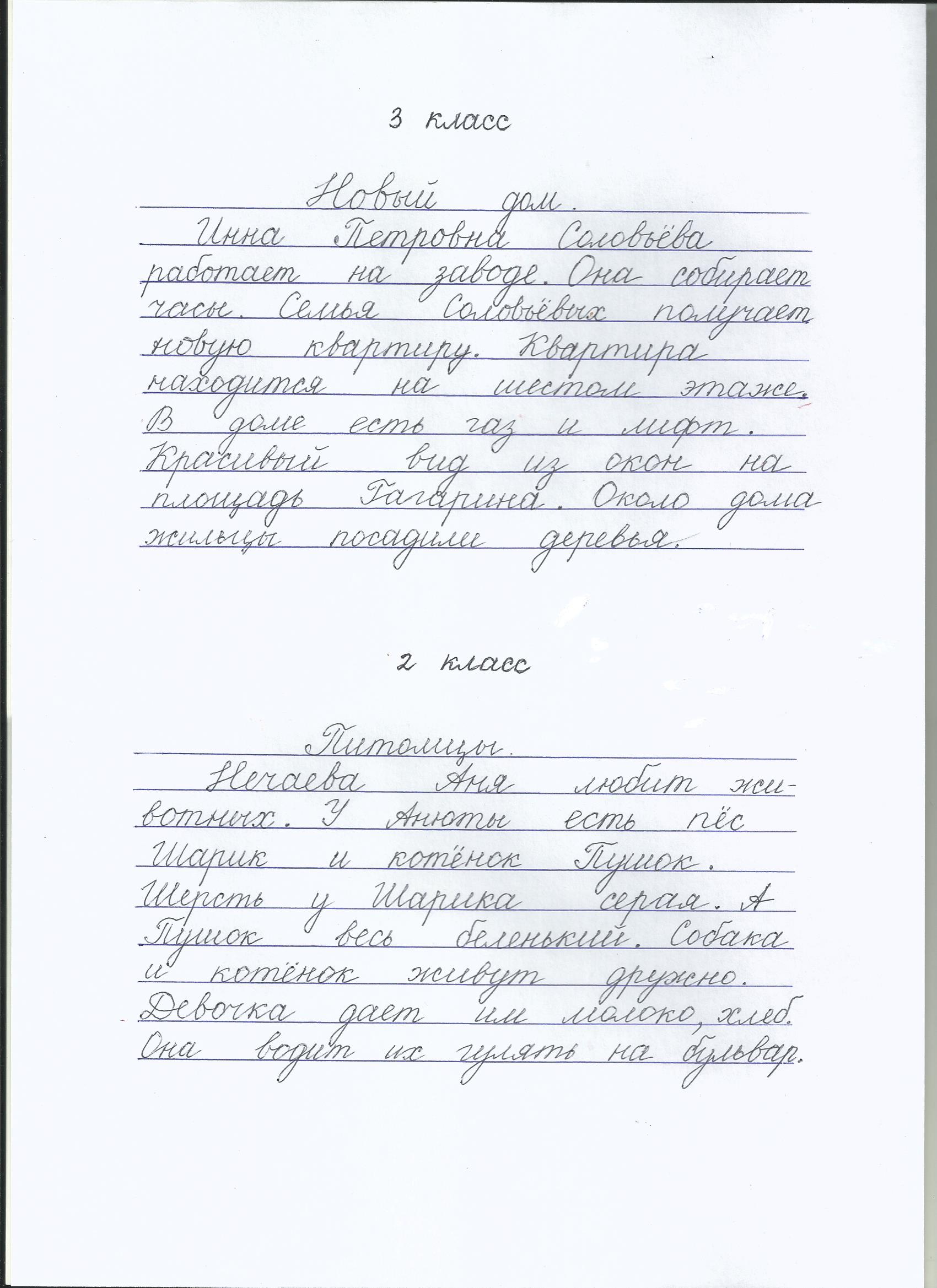                                                                                 2 класс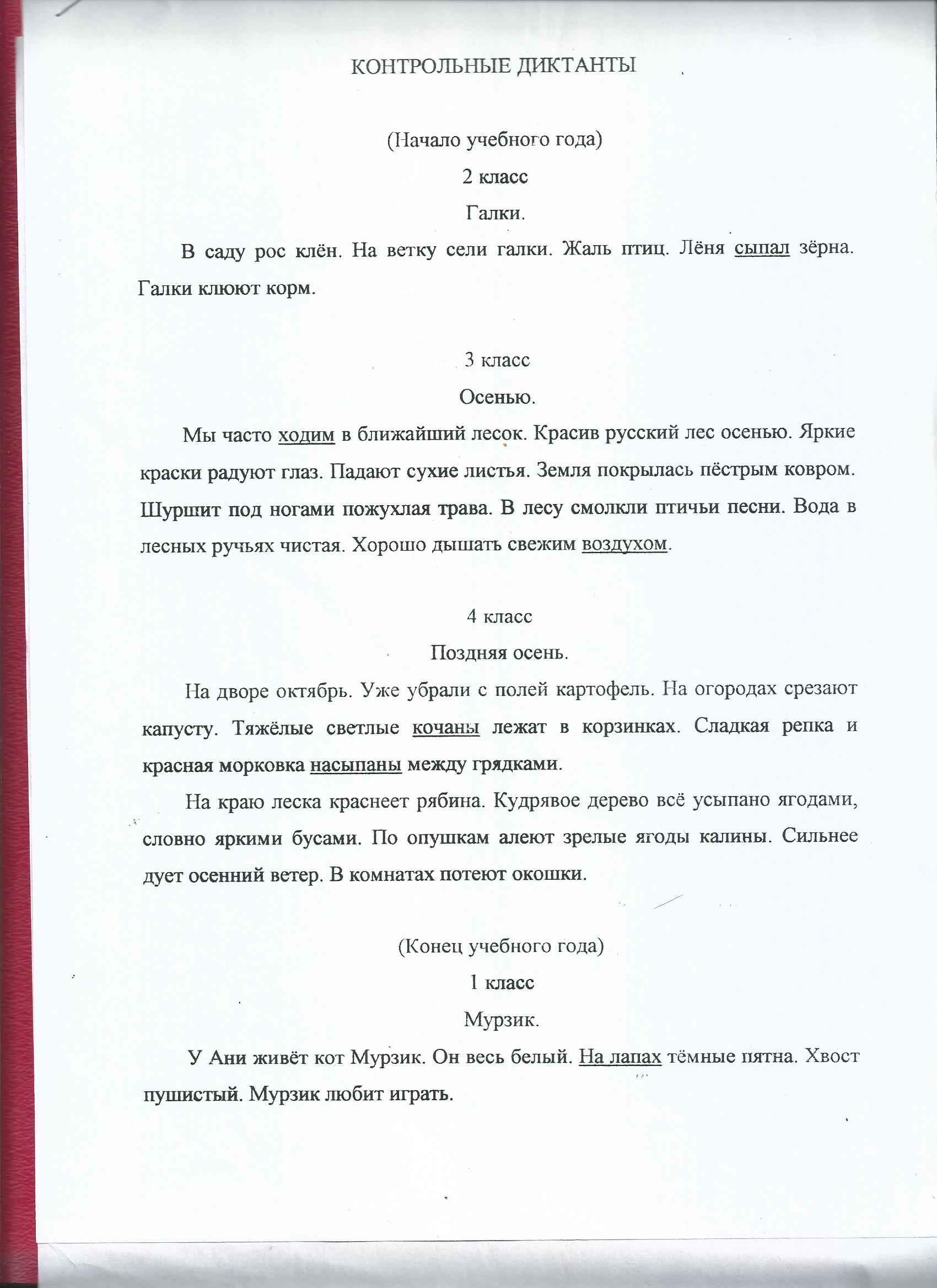 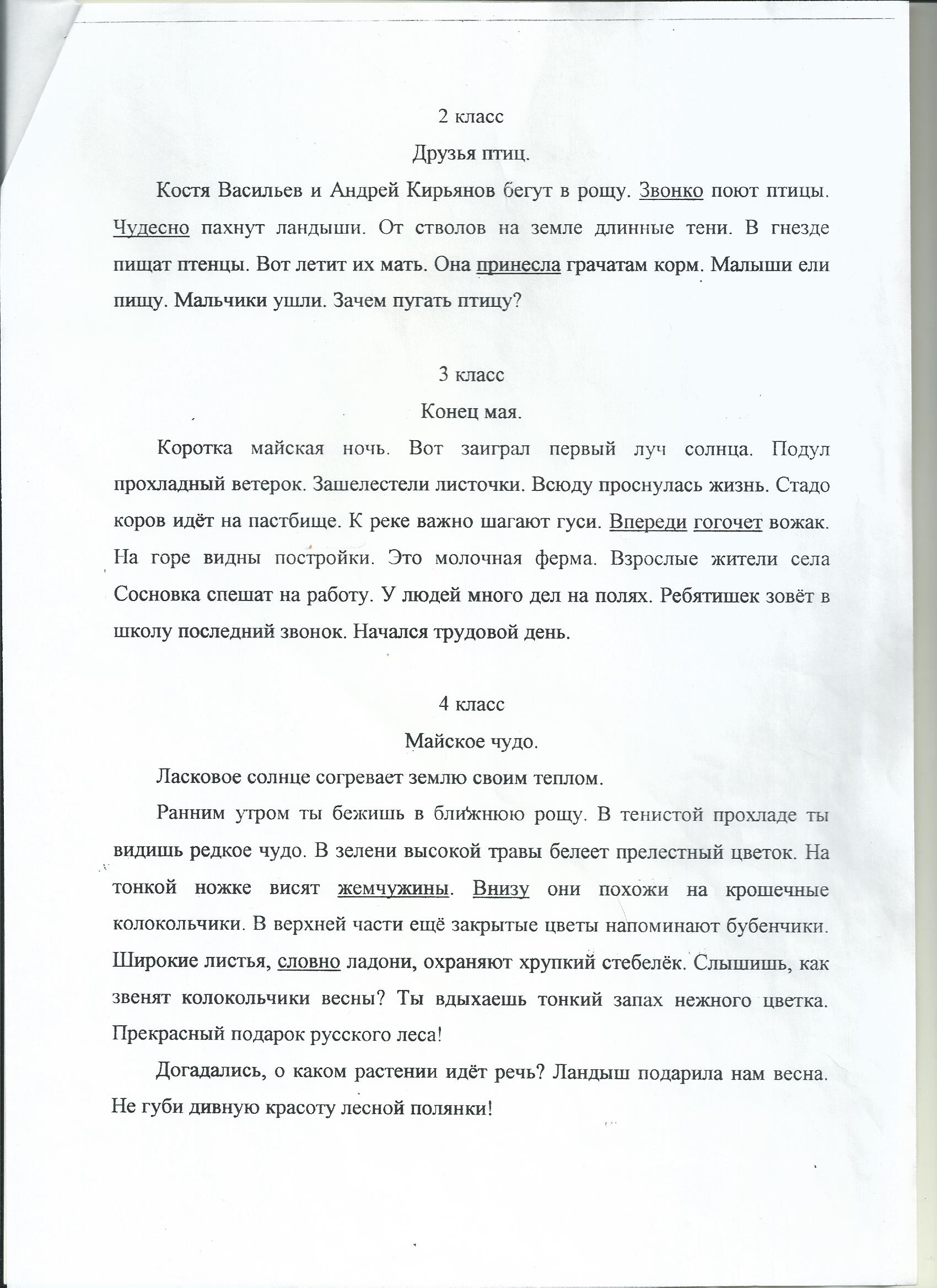 Логопедическое заключениеКоличество занятий в неделюДлительность курсаФНР20,5 годаФФНР20,5 – 1 годОНР 3 ур., НОНР2-31 годНарушение письма и чтения, обусл. ФНР21 – 1,5 годаНарушение письма и чтения, обусл. НОНР, ОНР 3 ур.2-31,5 – 2 года№темаколичество часов1 этап. Диагностический                                                                21 этап. Диагностический                                                                21 этап. Диагностический                                                                21Обследование состояния общей, мелкой и артикуляторной моторики,  звукопроизношения, импрессивного и экспрессивного словаря.12Обследование фонематических процессов, оптико-пространственных представлений, граммамматического строя речи, состояния связной речи.12 этап. Коррекция фонетико-фонематических нарушений2 этап. Коррекция фонетико-фонематических нарушений181Артикуляторная гимнастика. Развитие фонематического слуха.22Постановка звуков. Развитие фонематического слуха.23Автоматизация звуков в слогах. Развитие звукового анализа и синтеза.24Автоматизация звуков в словах. Развитие звукового анализа и синтеза.35Автоматизация звуков в предложениях и текстах. Развитие связной речи.36Дифференциация смешиваемых звуков в слогах и словах27Дифференциация смешиваемых звуков в предложениях и текстах.28Автоматизация смешиваемых звуков в связной речи. Развитие связной речи.23 этап. Коррекция лексико-грамматических нарушений         53 этап. Коррекция лексико-грамматических нарушений         53 этап. Коррекция лексико-грамматических нарушений         51Образование формы множественного числа. Активизация словаря по теме: «Времена года».12Образование уменьшительно-ласкательных форм. Активизация словаря по теме: «Овощи и фрукты».13Согласование существительных и прилагательных в роде и числе. Активизация словаря по теме: «Дни недели».14Служебные слова- предлоги. Активизация словаря по теме: «Животные».15Употребление падежных форм существительных и прилагательных. Активизация словаря по теме: «Птицы».1итого25№ТемаКол-во часов1 этап.  Диагностический1 этап.  Диагностический21Обследование состояния фонематического слуха, навыков звукового анализа и синтеза, лексико-грамматического строя речи, связной речи.12Обследование навыка письма и чтения12 этап.    Работа над предложением2 этап.    Работа над предложением21Дифференциация понятий «текст», «предложение», «слово». Деление текста на предложения.12Составление графических схем предложений.13 этап. Работа над словом. Звуко-слоговой состав слов3 этап. Работа над словом. Звуко-слоговой состав слов31Выделение из предложения слов, обозначающих предметы, действия, признаки.12Звуки и буквы. Звуковой анализ и синтез слов.13Слог. Слогообразующая роль гласных. Слоговой анализ и синтез слов14 этап. Дифференциация гласных 1-го и 2-го ряда, акустически сходных гласных, мягкий знак4 этап. Дифференциация гласных 1-го и 2-го ряда, акустически сходных гласных, мягкий знак151Дифференциация А - Я в словах и предложениях22Дифференциация О – Ё в словах и предложениях23Дифференциация У – Ю в словах и предложениях24Дифференциация Ы – И в словах и предложениях25Дифференциация О – У в словах и предложениях26Дифференциация Ё – Ю в словах и предложениях27Проверочный диктант18Мягкий знак – показатель мягкости25 этап. Коррекция грамматического строя речи5 этап. Коррекция грамматического строя речи31Маленькие слова - предлоги12Уменьшительно-ласкательная форма существительных и прилагательных13Форма множественного числа существительных и прилагательных16 этап. Коррекция оптико-кинетических нарушений6 этап. Коррекция оптико-кинетических нарушений51Дифференциация А – О в словах и предложениях12Дифференциация И – У в словах и предложениях13Дифференциация Б – Д в словах и предложениях14Дифференциация П – Т в словах и предложениях15Проверочный диктант1итого30№ТемаКол-во часов1 этап. Диагностический.                                                                        21 этап. Диагностический.                                                                        21 этап. Диагностический.                                                                        21Обследование состояния фонематического слуха, навыков звукового анализа и синтеза, лексико-грамматического строя речи.12Обследование процессов письма и чтения.12 этап. Звуко-слоговой состав слов.                                                       32 этап. Звуко-слоговой состав слов.                                                       32 этап. Звуко-слоговой состав слов.                                                       31Звуки и буквы. Звуковой анализ и синтез слов.12Слоговой анализ и синтез слов. 23 этап. Дифференциация гласных 1-го и 2-го ряда, акустически сходных гласных. Мягкий знак.                                                                           223 этап. Дифференциация гласных 1-го и 2-го ряда, акустически сходных гласных. Мягкий знак.                                                                           223 этап. Дифференциация гласных 1-го и 2-го ряда, акустически сходных гласных. Мягкий знак.                                                                           221Гласные 1-го и 2-го ряда.12Дифференциация А – Я в словах и предложениях.23Дифференциация О – Ё в словах и предложениях.24Дифференциация У – Ю в словах и предложениях.25Дифференциация Ы – И в словах и предложениях.26Дифференциация О – У в словах и предложениях.27Дифференциация Ё – Ю в словах и предложениях.28Дифференциация Я – Е в словах и предложениях.29Проверочный диктант. Закрепление материала.110Мягкий знак – показатель мягкости.211Разделительный мягкий знак.312Проверочный диктант. Закрепление материала.14 этап. Дифференциация звонких и глухих согласных.                      154 этап. Дифференциация звонких и глухих согласных.                      154 этап. Дифференциация звонких и глухих согласных.                      151Дифференциация П – Б в словах и предложениях.22Дифференциация Т – Д в словах и предложениях.23Дифференциация К – Г в словах и предложениях.24Дифференциация Ф – В в словах и предложениях.25Дифференциация С – З в словах и предложениях.26Дифференциация Ш – Ж в словах и предложениях.27Оглушение согласных на конце и в середине слов.28Проверочный диктант. Закркпление материала.15 этап. Дифференциация букв, сходных по оптико-кинетическому признаку.                                                                                                  105 этап. Дифференциация букв, сходных по оптико-кинетическому признаку.                                                                                                  105 этап. Дифференциация букв, сходных по оптико-кинетическому признаку.                                                                                                  101Дифференциация А – О в словах и предложениях.22Дифференциация И – У в словах и предложениях.23Дифференциация П – Т в словах и предложениях.24Дифференциация Б – Д в словах и предложениях.25Дифференциация Л – М в словах и предложениях.16Проверочный диктант. Закрепление материала.16 этап. Формирование языкового анализа и синтеза.                        56 этап. Формирование языкового анализа и синтеза.                        56 этап. Формирование языкового анализа и синтеза.                        51Деление текста на предложения.12Составление предложений из слов, данных в разбивку.13Правописание предлогов.24Проверочный диктант. Закрепление материала.17 этап. Формирование и совершенствование навыка написания слов с безударными гласными.                                                                         37 этап. Формирование и совершенствование навыка написания слов с безударными гласными.                                                                         37 этап. Формирование и совершенствование навыка написания слов с безударными гласными.                                                                         31Ударение в слове. Подбор проверочных слов к словам с безударными гласными.12Закрепление написания слов с безударными гласными.13Проверочный диктант.1Итого:                                                                                                               60Итого:                                                                                                               60Итого:                                                                                                               601 этап. Диагностический1 этап. Диагностический12 этап. Коррекционно – логопедическая работа на фонетико – фонематическом уровне.2 этап. Коррекционно – логопедическая работа на фонетико – фонематическом уровне.211Звуки и буквы. Звуковой анализ слов.12Слоговой анализ и синтез слов.23Дифференциация гласных 1-го и 2-го ряда44Мягкий знак – показатель мягкости25Разделительный мягкий знак26Звонкие и глухие согласные. Оглушение согласных на конце и в середине слов.27Дифференциация акустически сходных согласных (Т – Ц,     Ч – Ц, Ш – Щ и др.)78Проверочный диктант. Закрепление материала.13 этап. Дифференциация букв, сходных по оптико-кинетическому признаку.3 этап. Дифференциация букв, сходных по оптико-кинетическому признаку.81Дифференциация А – О в словах и предложениях22Дифференциация И – У в словах и предложениях23Дифференциация П – Т в словах и предложениях14Дифференциация Б – Д в словах и предложениях15Дифференциация Л – М в словах и предложениях16Проверочный диктант. Закрепление материала.14 этап. Коррекция грамматического строя речи.4 этап. Коррекция грамматического строя речи.71Образование формы множественного числа существительных и прилагательных.12Родовые окончания глаголов прошедшего времени.23Родовые окончания прилагательных34Проверочный диктант. Закрепление материала.15 этап. Формирование и совершенствование навыка написания слов с безударными гласными5 этап. Формирование и совершенствование навыка написания слов с безударными гласными81Подбор проверочных слов к словам с безударными гласными.22Закрепление навыка написания слов с безударными гласными33Написание безударных гласных в корнях слов в составе предложений.34Проверочный диктант.6 этап. Развитие языкового анализа и синтеза6 этап. Развитие языкового анализа и синтеза91Маленькие слова - предлоги12Дифференциация предлогов и приставок33Деление текста на предложения.14Составление предложений из слов, данных в разбивку15Работа с деформированным текстом37 этап. Развитие связной письменной речи7 этап. Развитие связной письменной речи61Формирование навыка написания свободных диктантов22Формирование навыка написания изложений23Формирование навыка написания сочинений.2Закрепление пройденного материала. Проверочные диктанты.Закрепление пройденного материала. Проверочные диктанты.3итогоитого60№ТемаКол-во часов1 этап. Диагностический1 этап. Диагностический12 этап. Формирование и совершенствование навыка написания слов с безударными гласными2 этап. Формирование и совершенствование навыка написания слов с безударными гласными191Слуховая дифференциация ударного и безударного гласных звуков, подбор проверочных слов к словам с безударными гласнымиь22Закрепление навыка написания слов с безударными гласными23Закрепление навыка написания безударных гласных в корнях слов в составе словосочетаний и предложений34Предупредительные диктанты15Проверочные диктанты.13 этап. Формирование слогового и языкового анализа и синтеза3 этап. Формирование слогового и языкового анализа и синтеза101Слоговой состав слов. Слова сложной слоговой структуры.22Деление текста на предложения13Дифференциация предлогов и приставок34Составление предложений из слов, данных в разбивку25Работа с деформированным текстом24 этап. Коррекция грамматического строя речи4 этап. Коррекция грамматического строя речи201Род существительных: мужской, женский и средний12Родовые окончания глаголов прошедшего времени23Родовые окончания прилагательных + окончания прилагательных множественного числа: какой? какая? какое? какие?34Проверочный диктант. Закрепление материала15Окончания родительного падежа существительных и прилагательных26Окончания дательного падежа существительных и прилагательных27Окончания винительного падежа существительных и прилагательных28Окончания творительного падежа существительных и прилагательных29Окончание предложного падежа существительных и прилагательных210Падежные окончания существительных и прилагательных. Закрепление.211Проверочный диктант15 этап. Развитие связной письменной речи5 этап. Развитие связной письменной речи91Формирование навыка написания свободных диктантов32Формирование навыка написания изложений33Формирование навыка написания сочинений36 этап. Закрепление пройденного материала6 этап. Закрепление пройденного материала111Работа с деформированным текстом82Проверочные диктанты3итого60ПрактическиеУпражнения: Подражательно-исполнительскиеТворческиеРечевыеИгровыеИгры: дидактические            Подвижные            ТворческиеМоделирование: знаково-символическоеНаглядныеНаблюдениеРассматривание рисунков, картин, схем, профилей артикуляцийПрослушивание магнитофонных записей, аудиозаписейПоказ образца  выполнения задания, способа действияСловесныеРассказПересказБеседа (предварительная и итоговая), обмен впечатлениямиПоказ образцаПояснениеОбъяснениеПедагогическая оценкаСамооценка